Российская Федерация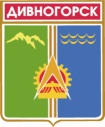 Администрация города ДивногорскаКрасноярского края П О С Т А Н О В Л Е Н И Е16.12.2014		                                г.Дивногорск			             № 293пО внесении изменений в постановление администрации города от 16.09.2010 №796п«О порядке создания и использованиягородских резервов материальных ресурсовдля ликвидации чрезвычайных ситуацийприродного и техногенного характера»(в редакции от 02.07.2012 №158п, 24.09.2014 №221п)Учитывая требования протеста прокурора г.Дивногорска, с целью приведения нормативного акта в соответствие с требованиями действующего законодательства в области ГО и ЧС, методических рекомендации МЧС России от 23.03.2012 N 43-2047-14 по определению номенклатуры и объемов создаваемых в целях гражданской обороны запасов материальных ресурсов, руководствуясь статьей 43, 53 Устава города Дивногорска,ПОСТАНОВЛЯЮ:Внести в приложение 1 постановления администрации города от 16.09.2010 № 796п «О порядке создания и использования городских резервов материальных ресурсов для ликвидации чрезвычайных ситуаций природного и техногенного характера» изменения следующего содержания:Раздел 4 «Обновление городских резервов» изложить в новой редакции:«4. Проверка качественного состояния запасов и обновление городских резервов.4.1. Проверка качественного состояния запасов при приемке продукции, закладке в запасы и в процессе хранения проводится методом выборочного или сплошного контроля.Выборочный и сплошной контроль качественного состояния запасов осуществляется двумя методами:осмотра тары (упаковки) и маркировки находящихся в ней запасов с определением их технического состояния (средств индивидуальной защиты и приборов радиационной, химической, биологической разведки и контроля и т.д.) или пригодности к использованию (продукты питания, медикаменты и т.д.) по внешнему виду;проведения периодических испытаний (проверки) запасов, в том числе поверка приборов и дозиметров, лабораторные испытания средств индивидуальной защиты.4.2.Проведение периодических испытаний (проверки) запасов контролируется краевыми органами МЧС России и осуществляется испытательными (поверочными) лабораториями и другими уполномоченными организациями.4.3. Периодические испытания (поверка) приборов радиационной, химической, биологической разведки и контроля, находящихся на хранении, осуществляются один раз в пять лет.Периодические (лабораторные) испытания средств индивидуальной защиты проводятся: первый раз - за шесть месяцев до истечения гарантийного срока хранения, второй раз - через пять лет после истечения гарантийного срока хранения, далее - один раз в два года.4.4. Если по результатам периодических (лабораторных) испытаний запасы признаны непригодными для эксплуатации и не подлежат ремонту, то они подлежат списанию ввиду утраты защитных и эксплуатационных свойств. При этом результаты периодических (лабораторных) испытаний (поверок) записываются в формуляр (паспорт) или складской формуляр.4.5. Основанием для продления срока хранения запасов или их списания является акт периодических (лабораторных) испытаний (поверки). В акте периодических (лабораторных) испытаний (поверки) запасов должны указываться: формулярные данные испытанных (поверенных) партий; даты испытаний и номера анализов; количество образцов (проб), подвергнутых испытаниям; результаты испытаний (поверки) по всем показателям; выводы о качестве каждой в отдельности партии, заключение испытательного (поверочного) органа.Продление срока хранения и хранение медицинских средств индивидуальной защиты по истечении их срока годности не допускается.4.6. Списание и утилизация запасов, утративших защитные и эксплуатационные свойства, производится по решению администрации города, организаций, создающих запасы, на основании актов периодических (лабораторных) испытаний (поверки). При этом должно производиться своевременное освежение и замена запасов взамен списанных. Средства индивидуальной защиты допускается списывать по истечении рекомендуемых, назначенных сроков хранения как морально устаревшие.4.7. Обновление местных резервов происходит путем выдачи материальных средств с истекающим сроком хранения в реализацию.»;1.2. Раздел 6 «Использование городских резервов» дополнить пунктом 6.5. следующего содержания:«6.5. Планирование выдачи запасов для использования по предназначению осуществляется в мирное время и при введении степеней готовности на пунктах выдачи.6.5.1. Выдача средств индивидуальной защиты органов дыхания из запасов осуществляется с учетом возрастных критериев применения средств индивидуальной защиты, состояния здоровья и оценки уровня опасности биологического, радиационного и химического заражения и уровня ожидаемых пожаров и осуществляется следующим порядком:для детей до 1,5 лет - камеры защитные детские или противогазы из расчета на 100% от их общей численности;для детей от 1,5 до 17 лет - средства индивидуальной защиты органов дыхания для детей дошкольного возраста, обучающихся, противогазы или самоспасатели фильтрующие или их аналоги из расчета на 100% от их общей численности;для неработающих пенсионеров и другого неработающего населения, проживающих на территориях в границах зон возможного опасного химического загрязнения (заражения) - противогазы или самоспасатели фильтрующие и респираторы или их аналоги из расчета на 100% от их общей численности, за пределами названных зон - противогазы или самоспасатели фильтрующие из расчета на 100% от их общей численности;6.5.2. Выдача из запасов средств индивидуальной защиты и медицинских средств индивидуальной защиты для использования по предназначению осуществляется в соответствии с Планом (расчетом) распределения и выдачи средств индивидуальной защиты и медицинских средств индивидуальной защиты, предназначенных для использования в военное время, а также в мирное время при возникновении чрезвычайных ситуаций, обусловленных авариями, катастрофами и стихийными бедствиями (далее - План), к которому должна прикладываться карта.»;1.3. Раздел 8 «Отчетность» дополнить пунктом 8.3. следующего содержания:«8.3. Ежегодно информацию о номенклатуре и количестве средств в запасах (резервах) по состоянию на 1 декабря текущего года администрация города и организации направляют в Управление МЧС России по Красноярскому краю.».1.4. Приложение 2 к постановлению изложить в новой редакции:НОМЕНКЛАТУРА И ОБЪЕМЫ РЕЗЕРВОВ МАТЕРИАЛЬНЫХ РЕСУРСОВ МЕСТНОГО САМОУПРАВЛЕНИЯ ДЛЯ ЛИКВИДАЦИИ ЧРЕЗВЫЧАЙНЫХ СИТУАЦИЙ НА ТЕРРИТОРИИ МУНИЦИПАЛЬНОГО ОБРАЗОВАНИЯ г. ДИВНОГОРСК2. Настоящее постановление подлежит опубликованию на официальном сайте администрации города Дивногорска в информационно-телекоммуникационной сети «Интернет».Глава города                                                                                               Е.Е.ОльNНоменклатура и наименование 
материально-технических   
ресурсовЕдиница  
измеренияОбъемы    
материально- 
технических 
ресурсовОбоснование  
объемов1 2           3     4      5       ПродовольствиеПродовольствиеПродовольствиеПродовольствиеПродовольствие1  Мукакг         125     на 100 человек
на 5 суток    
согласно      
нормам        
обеспечения   
продуктами    
питания       
пострадавшего 
населения     2  Сухарикг         125     на 100 человек
на 5 суток    
согласно      
нормам        
обеспечения   
продуктами    
питания       
пострадавшего 
населения     3  Макаронные изделия          кг         100    на 100 человек
на 5 суток    
согласно      
нормам        
обеспечения   
продуктами    
питания       
пострадавшего 
населения     4  Крупа разная                кг         200   на 100 человек
на 5 суток    
согласно      
нормам        
обеспечения   
продуктами    
питания       
пострадавшего 
населения     5  Молочное питание            кг         10     на 100 человек
на 5 суток    
согласно      
нормам        
обеспечения   
продуктами    
питания       
пострадавшего 
населения     6  Мясные консервы детского  питания            кг         10    на 100 человек
на 5 суток    
согласно      
нормам        
обеспечения   
продуктами    
питания       
пострадавшего 
населения     7  Пюре овощное                кг         20     на 100 человек
на 5 суток    
согласно      
нормам        
обеспечения   
продуктами    
питания       
пострадавшего 
населения     8  Сок фруктовый               кг         20     на 100 человек
на 5 суток    
согласно      
нормам        
обеспечения   
продуктами    
питания       
пострадавшего 
населения     9  Консервы мясные             кг         50     на 100 человек
на 5 суток    
согласно      
нормам        
обеспечения   
продуктами    
питания       
пострадавшего 
населения     10 Консервы рыбные             кг         38   на 100 человек
на 5 суток    
согласно      
нормам        
обеспечения   
продуктами    
питания       
пострадавшего 
населения     11 Консервы молочные           кг         69    на 100 человек
на 5 суток    
согласно      
нормам        
обеспечения   
продуктами    
питания       
пострадавшего 
населения     12 Чай                         кг         5  на 100 человек
на 5 суток    
согласно      
нормам        
обеспечения   
продуктами    
питания       
пострадавшего 
населения     13 Жиры                        кг         25    на 100 человек
на 5 суток    
согласно      
нормам        
обеспечения   
продуктами    
питания       
пострадавшего 
населения     14 Сахар                       кг         25    на 100 человек
на 5 суток    
согласно      
нормам        
обеспечения   
продуктами    
питания       
пострадавшего 
населения     15 Крупа (замена картофеля)    кг         100     на 100 человек
на 5 суток    
согласно      
нормам        
обеспечения   
продуктами    
питания       
пострадавшего 
населения     16 Овощные консервы (замена овощей)                     кг         63   на 100 человек
на 5 суток    
согласно      
нормам        
обеспечения   
продуктами    
питания       
пострадавшего 
населения     17 Соль                        кг         10     на 100 человек
на 5 суток    
согласно      
нормам        
обеспечения   
продуктами    
питания       
пострадавшего 
населения     18 Минеральная вода            л          100     на 100 человек
на 5 суток    
согласно      
нормам        
обеспечения   
продуктами    
питания       
пострадавшего 
населения     Вещевое имуществоВещевое имуществоВещевое имуществоВещевое имуществоВещевое имущество19 Одежда летняя               компл.     33    Опыт          
ликвидации    
чрезвычайных  
ситуаций      20 Одежда теплая               компл.     33     Опыт          
ликвидации    
чрезвычайных  
ситуаций      21 Одежда специальная          компл.     16    Опыт          
ликвидации    
чрезвычайных  
ситуаций      22 Обувь летняя                пар        33    Опыт          
ликвидации    
чрезвычайных  
ситуаций      23 Обувь утепленная            пар        33    Опыт          
ликвидации    
чрезвычайных  
ситуаций      24 Головные уборы              компл.     33     Опыт          
ликвидации    
чрезвычайных  
ситуаций      25 Постельные принадлежности   компл.     100    Опыт          
ликвидации    
чрезвычайных  
ситуаций      26 Одеяло                      шт.        100Опыт          
ликвидации    
чрезвычайных  
ситуаций      27 Подушка                     шт.        100    Опыт          
ликвидации    
чрезвычайных  
ситуаций      Медикаменты и медицинское имуществоМедикаменты и медицинское имуществоМедикаменты и медицинское имуществоМедикаменты и медицинское имуществоМедикаменты и медицинское имущество28 Медикаменты и медицинское  имущество                   тыс. руб.  100     Материально-технические средства для ликвидации чрезвычайных ситуацийМатериально-технические средства для ликвидации чрезвычайных ситуацийМатериально-технические средства для ликвидации чрезвычайных ситуацийМатериально-технические средства для ликвидации чрезвычайных ситуацийМатериально-технические средства для ликвидации чрезвычайных ситуаций29 Лодки резиновые             шт.        8     На 500        
пострадавших, 
на 72 часа    
работы        30 Моторы лодочные             шт.        2     На 500        
пострадавших, 
на 72 часа    
работы        31 Кухни КП-130,125 М          шт.        2     На 500        
пострадавших, 
на 72 часа    
работы        Материально-технические средства для жизнеобеспечения пострадавшего населенияМатериально-технические средства для жизнеобеспечения пострадавшего населенияМатериально-технические средства для жизнеобеспечения пострадавшего населенияМатериально-технические средства для жизнеобеспечения пострадавшего населенияМатериально-технические средства для жизнеобеспечения пострадавшего населения32 Ведро                       шт.        10     Опыт          
ликвидации    
чрезвычайных  
ситуаций      33 Чайник                      шт.        10     Опыт          
ликвидации    
чрезвычайных  
ситуаций      34 Плита электр. столовая      шт.        1     Опыт          
ликвидации    
чрезвычайных  
ситуаций      35 Электрокотел                шт.        1     Опыт          
ликвидации    
чрезвычайных  
ситуаций      36 Палатка                     шт.        6     Опыт          
ликвидации    
чрезвычайных  
ситуаций      37 Спальные мешки              шт.        250     Опыт          
ликвидации    
чрезвычайных  
ситуаций      38 Мыло туалетное              шт.        30     Опыт          
ликвидации    
чрезвычайных  
ситуаций      39 Мыло хозяйственное          шт.        30     Опыт          
ликвидации    
чрезвычайных  
ситуаций      40 Стиральный порошок          пачек      30     Опыт          
ликвидации    
чрезвычайных  
ситуаций      41 Бачок пищевой               шт.        10     Опыт          
ликвидации    
чрезвычайных  
ситуаций      42 Матрац надувной             шт.        250     Опыт          
ликвидации    
чрезвычайных  
ситуаций      43 Электростанция переносная   шт.        2     Опыт          
ликвидации    
чрезвычайных  
ситуаций      44 Печи для обогрева палаток   шт.        6     Опыт          
ликвидации    
чрезвычайных  
ситуаций      45 Спички                      коробок    100     Опыт          
ликвидации    
чрезвычайных  
ситуаций      46 Свечи                       шт.        100     Опыт          
ликвидации    
чрезвычайных  
ситуаций      47 Посуда одноразовая (кружка, ложка, вилка, тарелка)      компл.     8000     Опыт          
ликвидации    
чрезвычайных  
ситуаций      Материально-технические средства для жилищно-коммунального хозяйства и строительные материалыМатериально-технические средства для жилищно-коммунального хозяйства и строительные материалыМатериально-технические средства для жилищно-коммунального хозяйства и строительные материалыМатериально-технические средства для жилищно-коммунального хозяйства и строительные материалыМатериально-технические средства для жилищно-коммунального хозяйства и строительные материалы48 Вентили                     шт.        70     Опыт          
ликвидации    
чрезвычайных  
ситуаций      49 Задвижки                    шт.        25     Опыт          
ликвидации    
чрезвычайных  
ситуаций      50 Насосы погружные            шт.        30     Опыт          
ликвидации    
чрезвычайных  
ситуаций      51 Насосы сетевые              шт.        30     Опыт          
ликвидации    
чрезвычайных  
ситуаций      52 Насосы секционные           шт.        4     Опыт          
ликвидации    
чрезвычайных  
ситуаций      53 Электродвигатели            шт.        10     Опыт          
ликвидации    
чрезвычайных  
ситуаций      54 Трубная продукция           т          25     Опыт          
ликвидации    
чрезвычайных  
ситуаций      55 Кабель силовой              км         5     Опыт          
ликвидации    
чрезвычайных  
ситуаций      56Бензинт1057Дизельное топливот1058Маслат0,159Цемент                    т1060Шифер                     усл. м   50061Стекло                    кв. м    10062Пиломатериал              куб. м   2063Кирпич                    шт.      200064Рубероид                  кв. м    200